North Street. Isleworth, Middlesex. TW7 6RQ.Tel: 020 8560 6721.  Email:admissions@theblueschool.com Reference Request in respect of an application for a place under criteria 1, 2, 4 and 5 in the Reception class at the above school.PART APart A of the form to be completed by the applicant’s parents or guardians and then taken to their vicar/minister/religious leader, with a request that they fill in Part B of the form and return both forms directly to the school by 4.30pm on 15th January 2024.PART AChild’s Name:…........................................................Gender…..Male/Female...….Date of Birth:...................................................................................................…….Names of sibling(s) in school…………………………………………………………… Parent/Guardian’s Name & Address:.......................................................................	................................................................................………....………………………..………...................................................................................…………………………Parent Tel. No:…….......................................Previous Nursery..................…………Parent/ Guardian’s Email address:..........................................................................Looked After Child (see note 4h):   Yes ꣙     No   ꩙If you are applying for a place under criterion 3 (‘All other looked after children and previously looked after children’) you do not need to supply a religious reference.Prior to the application period 01/11/2023 - 15/01/2024 (see note 1)Name and address of place of worship:		……………………………………………………………….…..….		...................................................................................…………		Telephone number:……………………………………………………………….Email address: ………………………………………….…………………………Contact name: …………………………………………………………………….Have you attended church (or other place of worship) for: At least 2 years?  – yes / no (please circle)At least fortnightly / twice monthly ?  – yes / no (please circle)Signature of Parent/Guardian…………………………………………………….Date: …………………………………………………………………………………PART BTo the Parish Vicar/Minister/Religious LeaderPART BWould you please answer the following questions and return the form directly to the school.1) Child’s full name: .............................................................................………………….Prior to the application period 01/11/2023 – 15/01/2024 (see note 1)2) Has the parent/s attended services for at least two years?   Yes / No (please circle).3) Has the parent/s attended at least fortnightly / twice monthly ? Yes / No (please circle). 4) Name of Vicar/Minister/Religious leader: .............……………………………….……….Address……………………………………………………………………………………………………………………………………………………………………………………..…………………………………………………………………………………………………………………..……………………………………………………………………………………………………..Telephone Number………………………………………………………………………………Email Address ………………………………………………………………………….……….  Please confirm whether your organisation is a member of: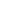 Church of England						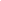 Churches Together in Britain and Ireland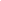 The Evangelical Alliance	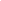 None of the above Vicar / Minister / Religious Leader Signature: ................................................................................Print Name......................................Additional Church Official* …………………………Print Name………………………….…* Additional signature required in line with the school’s safeguarding practice. This is to act as a witness to your signature. It may be a Deacon, Elder, Church Secretary, Administrator, Lay Leader or other Faith Leader who is in a position of recognized leadership/role in your Church/Institution.Official Stamp (if available)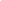 Date ……………………………………………………….The Admissions Panel will use this information in order to inform their decisions.  This will be done in order to ensure that all places are allocated in accordance with our admissions criteria in the most equitable way possible.Please make sure all admissions enquiries are sent to admissions@theblueschool.comThank you for your assistance.